EU- Declaration of conformity for medical devices(According to Regulation (EU) 2017/745 for medical devices, Annex VIII of May 2017)Manufacturer:		HAIDER BIOSWING GmbHSRN:		DE-MF-000008765We hereby declare under our sole responsibility that the sensorimotor therapy device PROPRIOMED ®Type:		BIOSWING® PROPRIOMED ® 100Basic-UDI-DI:		4260742520051Serial number:		2021: 2521000000 to 2521999999		2022: 2522000000 to 2522999999		(further ongoing)complies with the relevant provisions of the following directive:Regulation (EU) 2017/745 for medical devicesClassification according to Regulation (EU) 2017/745 for medical devices, Annex VIII:Class I non-active medical device,according to classification rule 1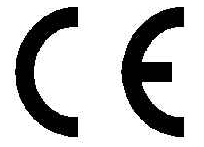 95704 Pullenreuth, Germany, May 26th, 2021Management	Technical Manager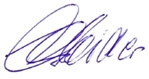 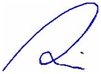 ………………………………	………………………………Eduard Haider	Dipl.-Ing. Alexander Haider